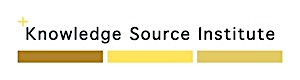 Luminary Application FormComplete the following application and email it as a PDF to sonthaya@ksipd.com.Personal InformationNameAddress Email Mobile PhoneUpload your Resume below. This should include your professional experience and your academic history.Please input your weekly availability.How did you hear about KSI?Your Impact on KSIReflecting on your professional experience and knowing KSI’s mission to empower students with practical 21st century skills, answer the questions below. If you are selected as a Luminary, we will use these responses to guide our meetings. There is no word limit.What is your field of expertise? Within your field, what are three specific areas in which you specialize?In what way will you use your professional and/or academic experience to support KSI?How will you help KSI improve its teaching methods?At KSI, students play an active role in planning their lessons and setting academic goals. How can we help students create curricula in a way that develops their leadership and critical thinking skills?In your opinion, what is the best way to measure the success of students?Teaching at KSIAs a Luminary, you will have the option to lead Teaching Workshops, in which you plan and teach lessons to our students while KSI faculty and staff observes. Teaching Workshops are a great way to educate KSI on your own brand of teaching. They are an optional addition to the Luminary role.Would you be interested in leading Teaching Workshops?If yes, please complete the questions below.What is your teaching philosophy? Write a brief paragraph on how you think teachers should interact with their students and vice-versa.Most lessons at KSI Learning Center are project-based. By taking ownership over their creations, we hope to foster a curious, resourceful, and independent-minded student body. Previous projects have included coding iPhone apps, building useful products from wood blocks, and designing world maps. Briefly describe a project that you would assign to our students.What are three goals of this project? In other words, what skills and knowledge will students develop?What career pathways will this project open up for students? Previous projects have helped students explore careers in engineering, industrial design, and entrepreneurship.